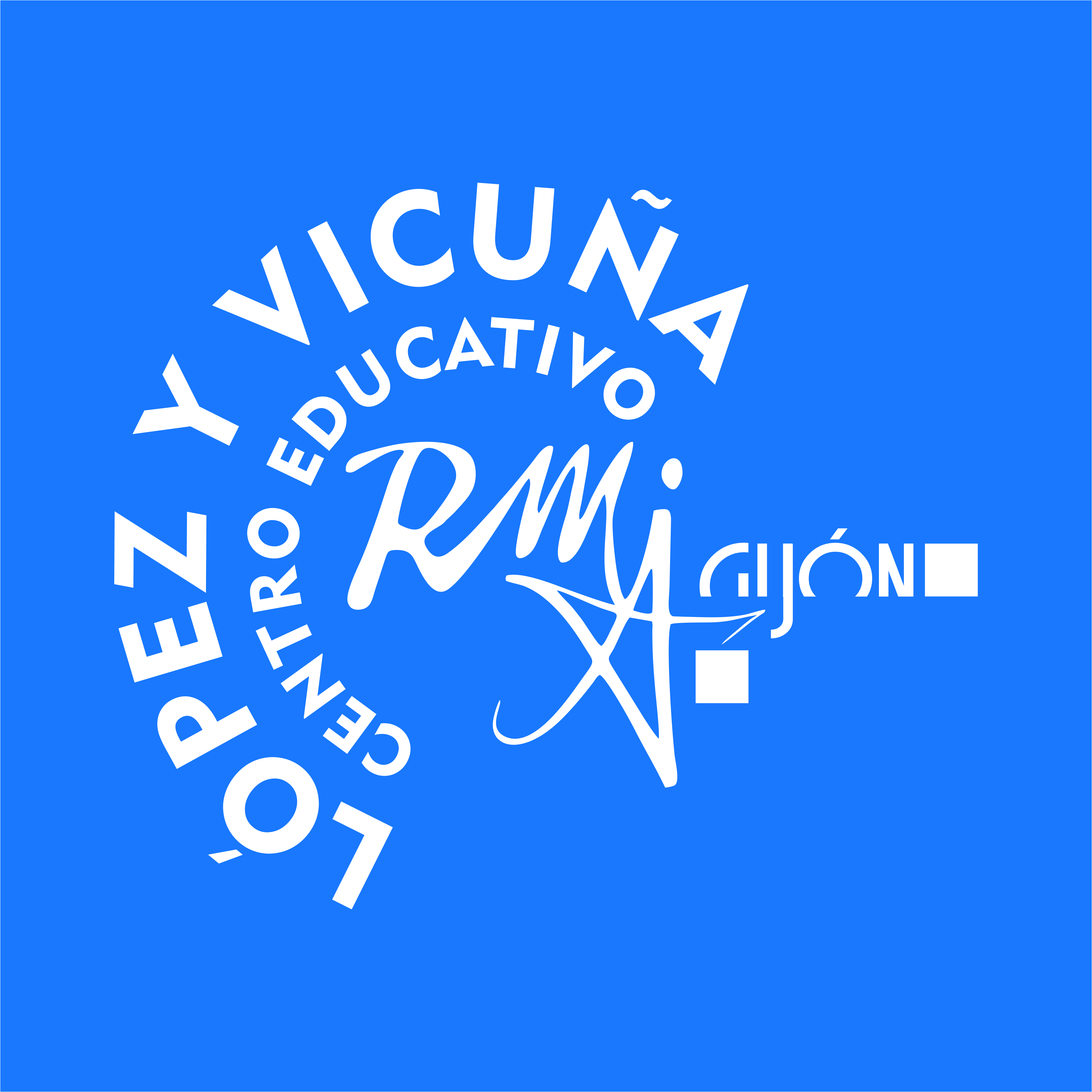 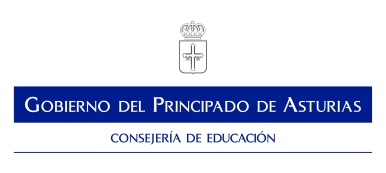 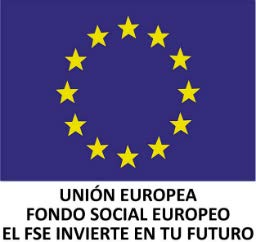 SOLICITUD DE ANULACIÓN MATRÍCULA CICLOSNOMBRE Y APELLIDOS:……………………………………………………………………...DNI: ………………………………………….TELÉFONO: ……………………………………………………………….CORREO ELECTRÓNICO: ………………………………………………..EXPONE:QUE	SE	ENCUENTRA	MATRICULADO/A EN EL CENTRO LÓPEZ Y VICUÑA DE GIJÓN  EN EL CICLO FORMATIVO DE GRADO _____________ DENOMINADO ______________________________________________________RÉGIMEN PRESENCIAL.SOLICITA:LA	ANULACIÓN DE LA MATRÍCULA EN DICHO CICLO, POR ALGUNA DE LAS CIRCUNSTANCIA QUE A CONTINUACIÓN SE RELACIONAN:Enfermedad prolongada de características físicas o psíquicasIncorporación a un puesto de trabajoObligaciones de tipo familiar o personalIncorporarse a otros estudios solicitados previamente (Válido durante el primer mes de curso)FIRMADO:VºBºEL DIRECTOR/AFdo: GIJÓN, A 	DE 	DE 	SRA. DIRECTORA DEL CENTRO LÓPEZ Y VICUÑALUCIANO CASTAÑÓN, 5 – GIJÓN- ASTURIAS TELÉFONO: 985 360857   684651394e-mail: lopezyvicuna@educastur.org